	            Урок  обществознания в 10 классе                                             «Нации и межнациональные отношения»Цель: 
-создать условия для овладения учащимися знаниями об исторически сложившихся общностях людей. Задачи урока:Дидактическая:  создать условия для организации творческо-поисковой деятельности учащихся на уроке, повысить самостоятельность работы учащихся.                                    Образовательная: 1.Знать, что такое «этнос» и «этнические общности»,понимать смысл основных понятий темы ( расизм, шовинизм, геноцид и др.),знать виды и причины межнациональных конфликтов и пути их решения.Развивающая:  овладение умениями получать и критически осмысливать социальную  информацию, анализировать, систематизировать полученные данные, умение работать с источниками; освоение способов познавательной, коммуникативной, практической деятельности, проводить сравнение, делать выводы, приводить примеры из СМИ. В урок включены элементы тренировочных заданий ЕГЭ по обществознанию, что формирует у учащихся успешную подготовку к ЕГЭ по предмету. Воспитательная: воспитывать у учащихся национальные патриотические чувства, толерантность, формирование активной жизненной позиции, воспитание у  учащихся уважения к другим народам и формирование основ культуры межнационального общения. Основные понятия: нация, национальность, этнос, племя,  народность,  межнациональные отношения, межнациональный конфликт, национализм, шовинизм, геноцид, расизм, толерантностьМежпредметные связи: история, музыка, география, литератураДидактический материал: текст с фрагментом из произведений философов о нации и межнациональных отношениях, рабочие листы с заданиями, Конституция Российской Федерации Оборудование: проектор, экран, компьютер,  презентация «Нации  и межнациональные отношения»,пособие «Обществознание для подготовки к ЕГЭ» П.А. Баранов, Конституция РФ 	Целеполагание.Объявление целей занятия: отработать  и закрепить основные умения и навыки по тренировочным заданиям ЕГЭ и в процессе выполнения заданий повторить основные термины, понятия, классификации и характеристики по теме.Форма урока: урок-практикум с элементами интеграции и применением ИКТ.Предоставление информации: презентация «Межнациональные конфликты» (межпредметная связь с историей, музыкой)Подход: компетентностныйЭтапы урока Деятельность учителя Деятельность учащихся Время1.Организация класса. Внимание, ребята!Проверка готовности к уроку.1 мин2.Определение темы урока.Слайд 1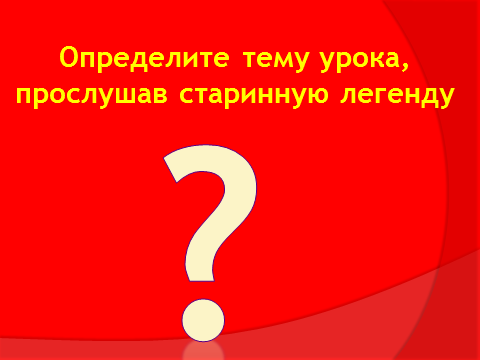 Тему нашего сегодняшнего урока, ребята, я попрошу попробовать определить самим. А чтобы это сделать послушайте, пожалуйста, старинную легенду.Встретились раз белый человек и чернокожий. Белый сказал:—	Как ты уродлив, черный! Как будто весь сажей вымазан!
Черный презрительно сощурился и сказал:Как ты уродлив, белый! Как будто тебя всего обернули бумагой!Спорили они, спорили, никак не могли прийти к согласию. И решили пойти к мудрецу. Выслушал их мудрец и сказал белому: —	Посмотри, как красив твой черный брат! Он черен, как южная ночь, и в ней, подобно звездам, сияют глаза его...Затем мудрец обратился к чернокожему:А ты, друг, посмотри, как красив твой белый брат. Он красив, как сверкающий белый снег, что лежит на вершинах наших гор, а волосы его — цвета солнца...Черный и белый устыдились своего спора и помирились.А старый мудрец думал о будущем. И представилась ему такая картина... Кружатся в веселом хороводе, танцу» и распевая песни, белые, черные, желтые люди. С любовью смотрят они друг на друга. И перекрывает звуки музыки и песен чей-то молодой голос:Как хорошо, что все мы разные!Итак, как вы думаете, как звучит тема нашего урока .Слушают текст легенды «Хорошо, что все мы разные!»3. Тема урокаСлайд 2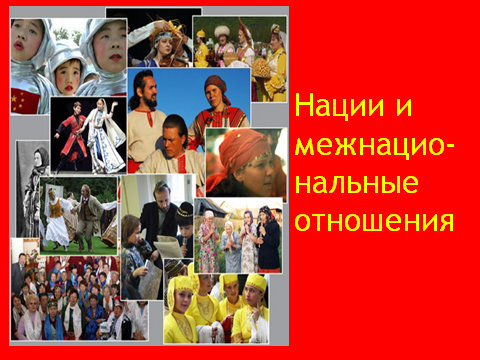 Тема нашего урока «Нации и межнациональные отношения»Скажите, ребята, а зачем нам изучать эту тему?Учащиеся дают ответы и записывают тему в тетрадь4. Определение целей и задачи урокаСлайд 3 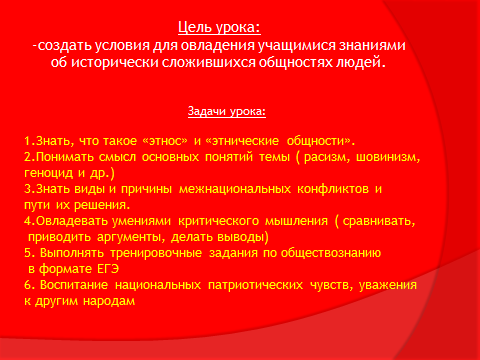 Сегодня перед собой и вами я ставлю такие цели и задачи .Чтение целей и задач урока со слайда5. Сообщение рассматриваемых вопросовСлайд 4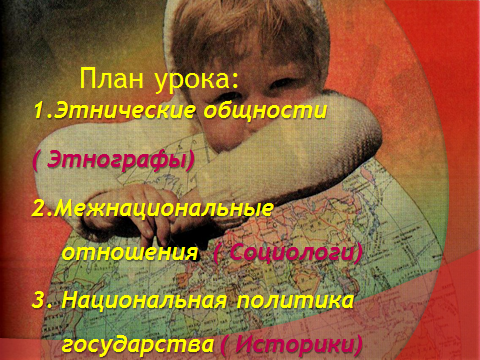 Запишите, ребята, вопросы, которые мы с вами рассмотрим в течение всего урока .Рассматривая каждый  вопрос, мы с вами окажемся в роли этнографов, социологов и историков. То есть будем такими своего рода экспертами в данной области, чтобы полностью осветить тему урока Учащиеся записывают вопросы в тетрадь6 Изучение нового материалаРабота по первому вопросу ( обществоведы)Слайд 5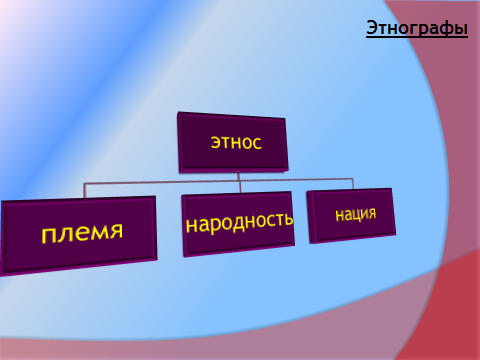 Первый наш с вами вопрос звучит «Этнические общности». Поговорим о том, что это такое и каковы  виды этноса. Выполните схему в тетрадиУчащиеся выполняют схему в тетрадиЗапишите определение термина «этнос»Записывают определение в тетрадьПлемя – исторически первая ступенька формирования этноса. Племя включает значительное число родов и кланов. Они обладают собственным языком, или диалектом, территорией, формальной организацией (вождь, племенной совет), общими церемониями.Слушают информацию На смену племенам пришла другая, исторически более высокая форма этноса – народность. Она свойственна не первобытному обществу, а эпохе рабовладения и феодализма.Народность – этническая общность, занимающая на лестнице общественного развития место между племенами и нацией. Она представляет собой языковую, территориальную, экономическую и культурную общность.	Народность по численности превышает племя. Решающую роль в превращении союза племен в народность сыграло государство. 	Народности – достаточно неустойчивые этнические образования. В эпоху феодализма они распадались на более мелкие части, из них постепенно формировались новые этносы. Такая судьба постигла и древнерусскую народность, распавшуюся в XII веке на образовавшиеся в последствии три самостоятельных этноса – русских, украинцев и белорусов.Слушают информацию Слайд 6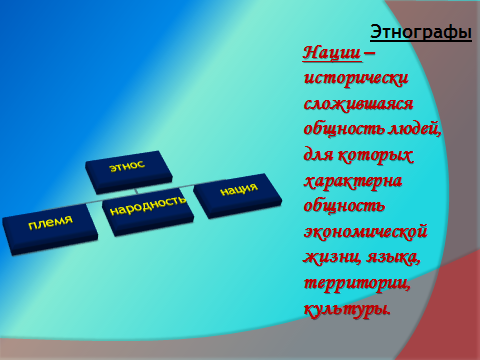 На базе народностей формируются нации – высший исторический тип этноса.	Нации – исторически сложившаяся общность людей, для которых характерна общность экономической жизни, языка, территории, культуры.	В структуре человеческого общества важное место занимают большие группы (общности), объединяющие людей по национальному признаку.Слушают информацию со слайдаСлайд 7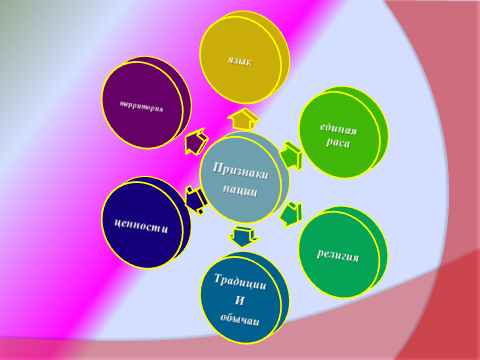 А сейчас давайте рассмотрим схему о признаках нации и запишем эти признаки в тетрадьУчащиеся записывают признаки в тетрадьСлайд 8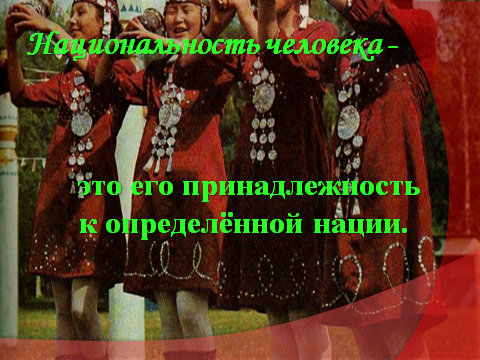 И, конечно, же надо сказать о том, что такое «национальность». Сформулируйте свое определение этого термина.Учащиеся дают устные ответы7.Первичное закреплениеА теперь проверим, кто меня внимательно слушал.- Что является первой ступенькой развития этноса? Для какого периода развития общества характерно объединение людей в племена?- Как называется вторая ступень этноса? В связи  с чем люди объединялись в народности?- Что является высшей степенью развития этноса?-Каковы признаки нации?Учащиеся дают устные ответыСлайд 9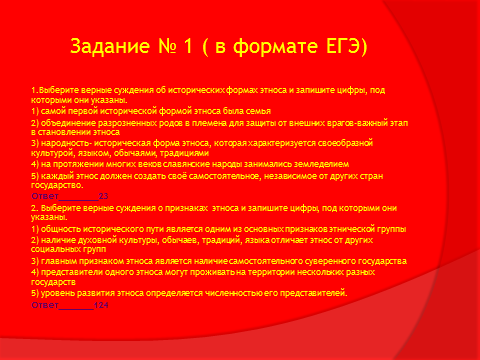 -Для закрепления прослушанного материала предлагаю выполнить задание в формате ЕГЭ -Давайте проверим, правильно ли выполнено задание.1 человек выполняют у доски, остальные в тетрадиРабота по второму вопросу ( социологи)Слайд 10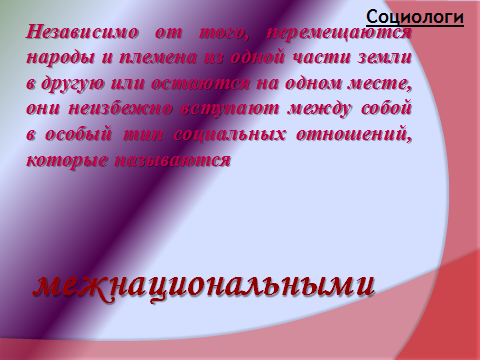 -Мы переходим к изучению второго вопроса, который звучит «Межнациональные отношения»Информация со слайдаСлайд 11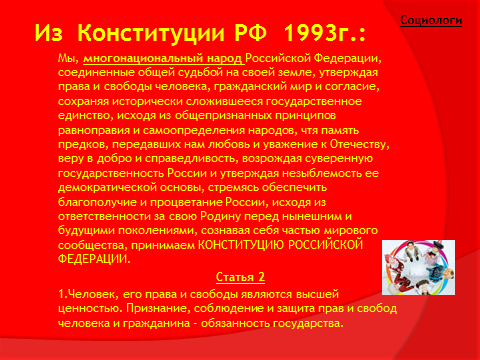 -Скажите, пожалуйста, что за текст перед вами. ( преамбула из Конституции РФ 1993 года). Давайте прочтем.Чтение преамбулы Конституции и ст. 1 КонституцииСлайд 12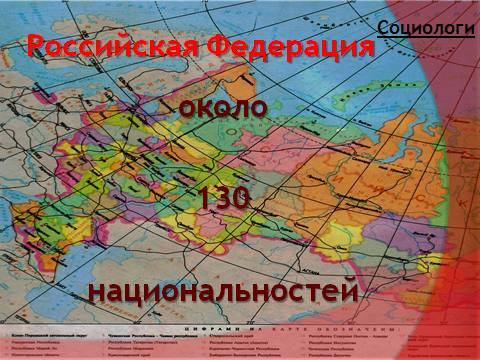 Слайд 13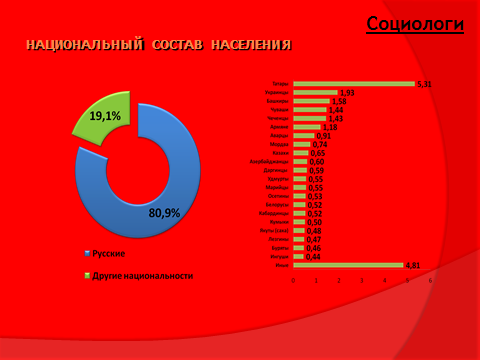 Ярким примером многонационального государства является наша страна 	На территории Российской Федерации проживает около 130 национальностей. Самой многочисленной нацией являются русские – это государствообразующая нация и русский язык признан государственным языком, языком межнационального общения на территории России.Слушают информацию со слайдаСлушают информацию со слайдаСлайд 14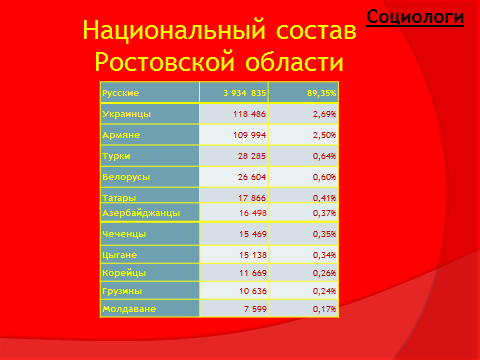 - А вот люди каких национальностей проживают на территории Ростовской областиСлушают информацию со слайдаСлайд 15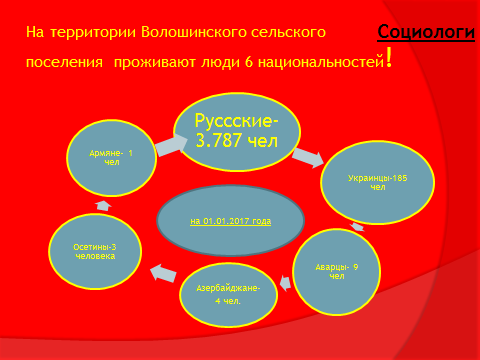 - А это информация о количестве людей разных национальностей на территории Волошинского сельского поселенияСлушают информацию со слайдаСлайд 16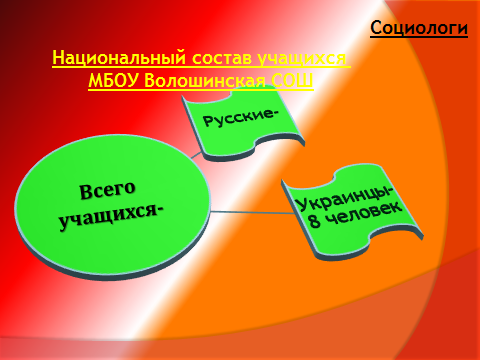 -Ребята, а это информация о национальном составе учащихся нашей школыСлайд 17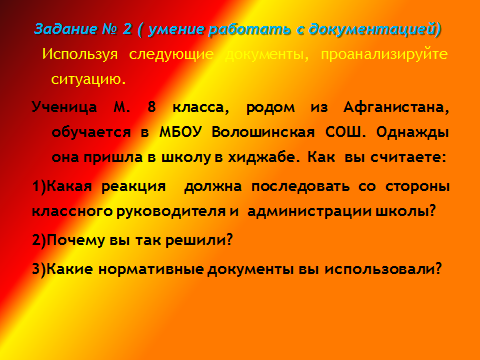 - А теперь выполните следующее задание, которое перед вами на слайде.-Давайте проверим результаты вашей работы над ситуацией.Выполнение задания в формате ЕГЭ (умение работать с документацией)Работа по третьему вопросу (историки)Слайд 18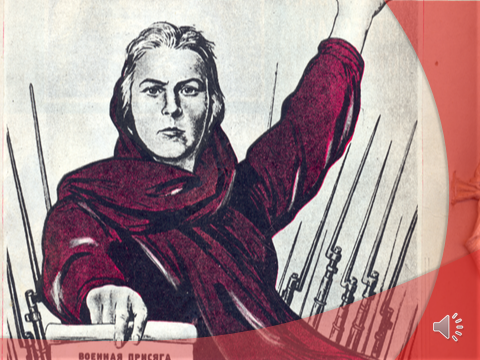 -Вместе с русской культурой национальные культуры народов России составляют духовное богатство нашей страны. Чтобы наглядно представить, как складывается многонациональная культура России. Приведём пример.- Прослушайте небольшой фрагмент песни и назовите автора слов.(Эти стихи написаны на аварском языке Расулом Гамзатовым, выросшим  в небольшом  ауле а Дагестане. На русский язык их перевёл русский поэт Николай Гребнёв. Затем стихи были положены на музыку. Сделал это композитор Ян Френкель, еврей по национальности. Исполнителями её стали Марк Бернес ( немец) и Иосиф Кобзон( еврей).И эта песня стала частичкой нашей общей культуры, частичкой нашей памяти о тех, кто не вернулся с фронтов Великой Отечественной войны.Слушают запись песни «Журавли» в исполнении Марка БернесаСлайд 19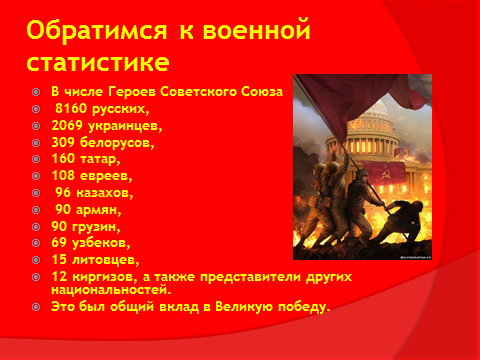 -Давайте обратимся к военной статистике той поры. В числе Героев Советского Союза 8160 русских, 2069 украинцев, 309 белорусов, 160 татар, 108 евреев, 96 казахов, 90 армян, 90 грузин, 69 узбеков, 15 литовцев, 12 киргизов, а также представители других национальностей. Это был общий вклад в Великую победу.Слушают информацию со слайдаСлайд 20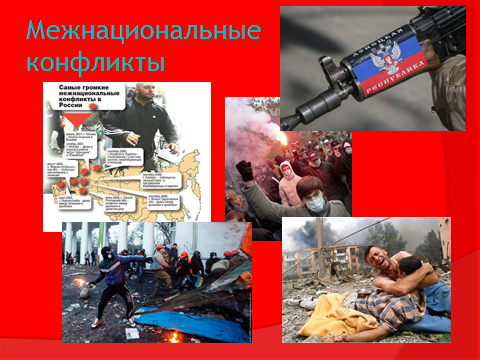 - Но, к сожалению,  далеко не всегда складываются такие добрые, ровные отношения между людьми разных национальностей. Из  курса истории, материалов СМИ, телевидения   мы можем привести множество примеров войн, конфликтов на национальной почве. Приведите примеры.- Чеченская война- Великая Отечественная война-Первая мировая война( 100-летие)-Арабо-израильский конфликт-Война во Вьетнаме и др.Учащиеся приводят примеры военных конфликтов между народамиСлайд 21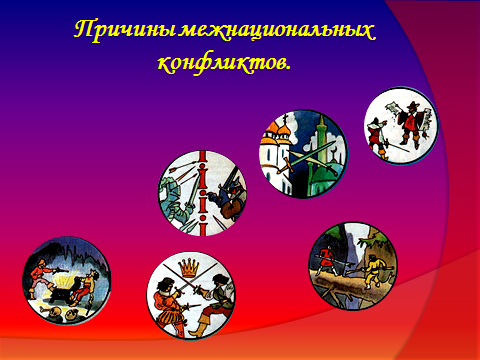 -Каковы же причины межнациональных конфликтов?Причины межнациональных конфликтов.ощущение несправедливого отношения к своему этносу со стороны других национальностей или властей;ущемление прав данного этноса;из – за насильственного удержания народа в составе другого государства       ●ущемление достоинства личностиТерриториальные — борьба за изменение границ.Экономические — борьба этносов за обладаниересурсами.Социальные — требования  гражданского равно-правия, равенства перед законом.  Культурно-языковые — требования сохраненияили возрождения, развития языка, культурной общности. Учащиеся называют причины межнациональных конфликтовСлайд 22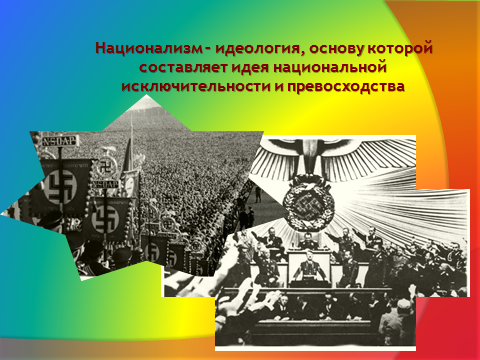 - Очень актуальным стало в последнее время  такое явление как «национализм».Что же это такое?Учащиеся записывают со слайдаСлайд 23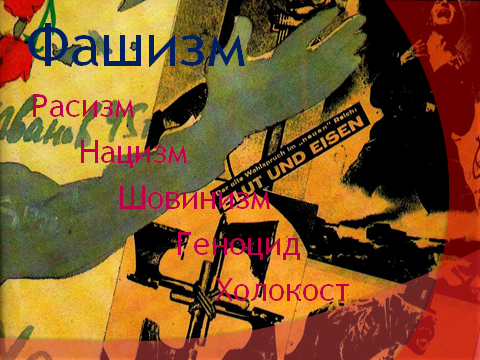 Яркое проявление национализма в современном мире продемонстрировал немецкий фашизм, приведший мир ко Второй мировой войне 1939 -1945 гг. Синонимами фашизма стали термины «расизм», «нацизм», «шовинизм», «геноцид», «Холокост».Слушают информацию со слайдаСлайд 24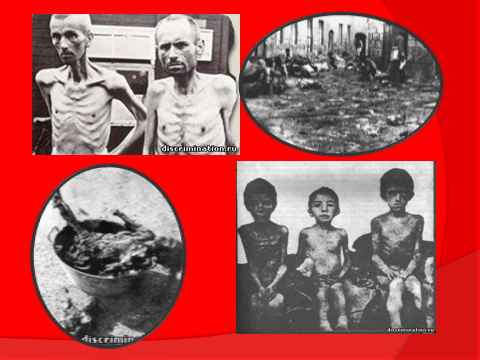 - 1/3 евреев уничтоженоСлайд 25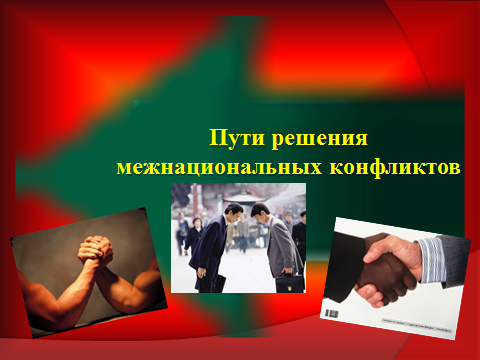 - Эти факты и цифры звучат  ужасающе. Вы сами стали свидетелями страшных видеорепортажей  с экранов телевизора о событиях гражданской войны на Украине. И не только телевидение предоставляет такую информацию, но об этом говорят люди, вынужденные покинуть  свой дом, свою страну, Украину. Мы живем в приграничной зоне, и в этом году большое количество украинцев было принято родственниками или чужими людьми в свои семьи на территории нашего села. То, что рассказывают люди о войне- это боль, это страх, это потеря близких и родных. Значит, получается, любая война – это уничтожение человечеством самих себя.Слушают учителяСлайд 26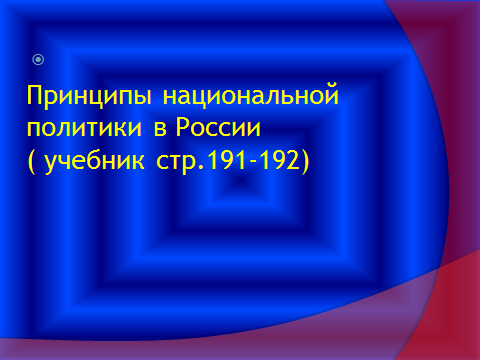 -Какую же роль играет государство в решении межнациональных конфликтов?Давайте узнаем об этом из учебника.( Стр.191-192) Выберите и назовите принципы национальной политики государства. Как вы их понимаете?  Работа с учебником Слайд 27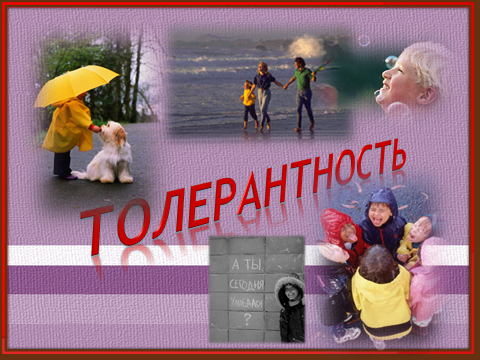 - Но не только, ребята, государство должно решать проблемы межнациональных отношений. Но начать это должен каждый  прежде всего с себя, выбирая главный принцип отношений друг с другом- это толерантность.Что же означает это слово?Слайд 28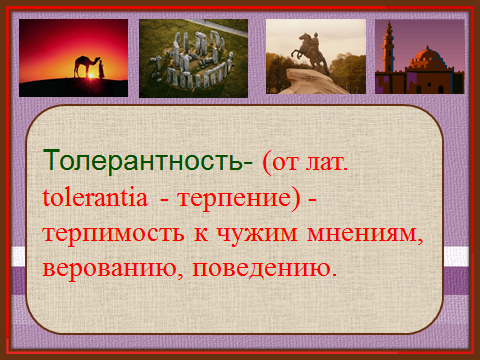 -Запишите определение со слайда.Учащиеся записывают определение со слайдаСлайд 29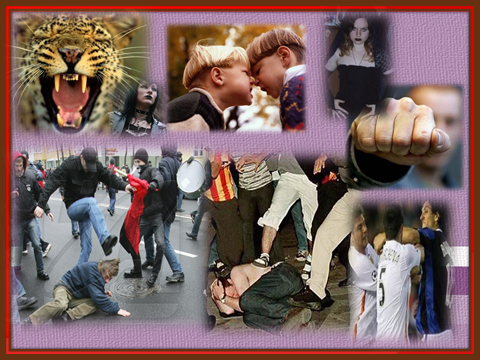 - Толерантность- это проявление уважения, терпимости не только к людям другой национальности, но и к друг другу, к разным мнениям, взглядам, религиям.Слайд 30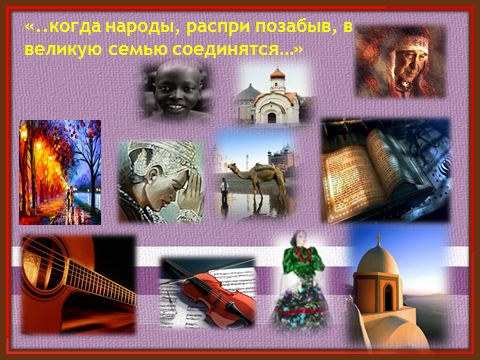 - Ещё  в 19 веке прозвучали слова, которые по праву можно считать мечтой людей не только той эпохи, но и нас, современников. Мечта о времени, «..когда народы, распри позабыв, в великую семью соединятся…» Кто автор этих строк? ( А.С.Пушкин)Ответы учащихся Слайд 31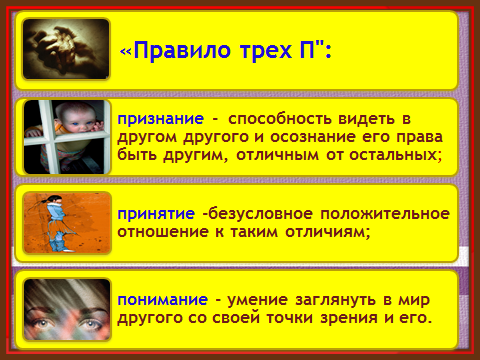 -А поэтому нелишним будет каждому пользоваться правилом трёх «П»-П- признаниеП-понимание П-принятие8. Закрепеление изученного материала Слайд 32-33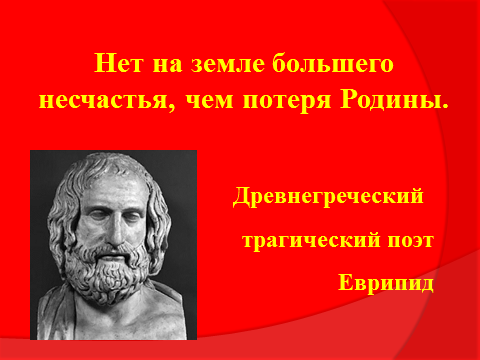 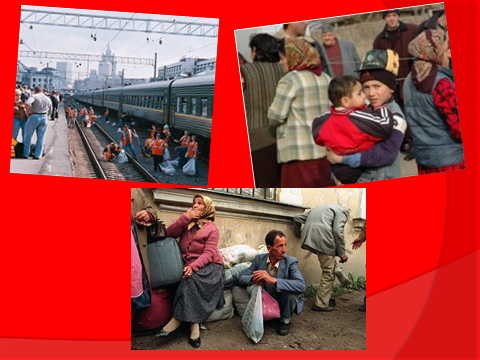 Слайд 34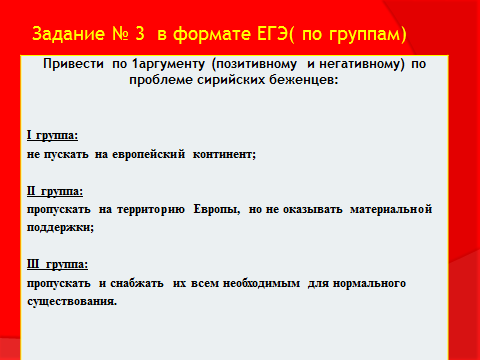 -А сейчас, ребята, давайте обобщим материал, по которому мы сегодня с вами работали.Реалии сегодняшнего дня тревожат новостями, происходящими в Сирии. Прежде всего –это проблема беженцев.Предлагаю вам задания по группам ( привести по 1 позитивному и негативному аргументу по проблеме беженцев из Сирии в Европу)2. А это задание в формате ЕГЭ. Учащиеся дают устные ответы.Все работают над ситуацией в группахСлайд 35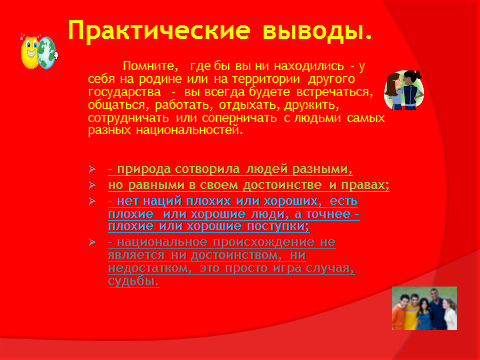 Видеоинтервью «Что вы считаете главным в межнациональ-ных отношениях?»Слайд 36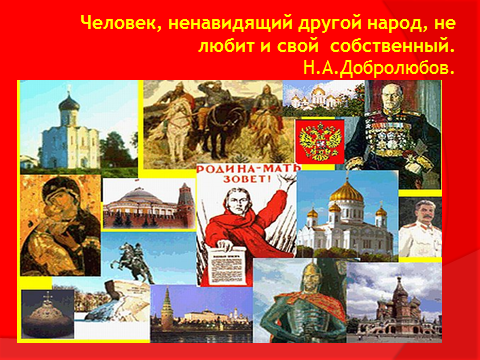 - И в заключение , ребята, хочу дать вам несколько советов.Такую позицию разделяют и наши земляки, жители нашего села.Человек, ненавидящий другой народ, не любит и свой  собственный.
Н.А.Добролюбов9.Рефлексия.Слайд 37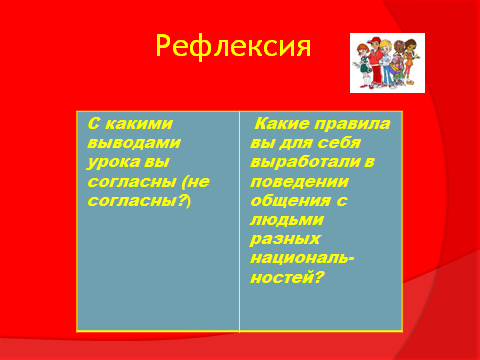 - А теперь, ребята, прошу выразить своё отношение к теме нашего сегодняшнего урока.Учащиеся дают устные ответы.10. Домашнее задание.Оценки.Слайд 38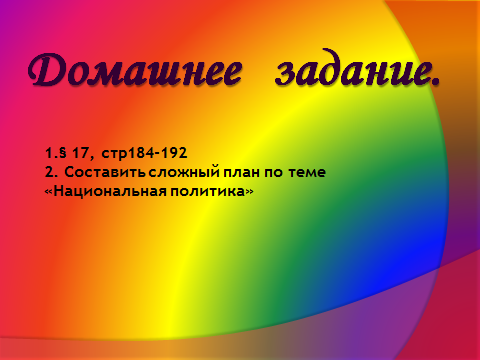 Домашнее задание. 1.§ 17, стр184-1922. Составить сложный план по теме «Национальная политика»Учащиеся записывают домашнее задание.Слайд 39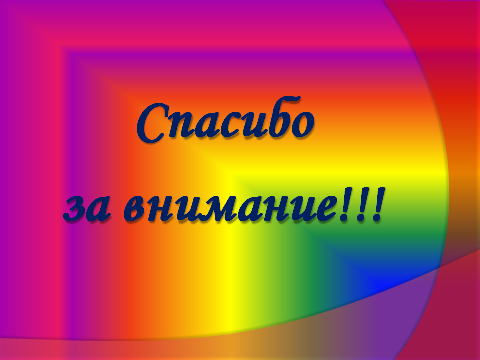 Спасибо за внимание!!! 